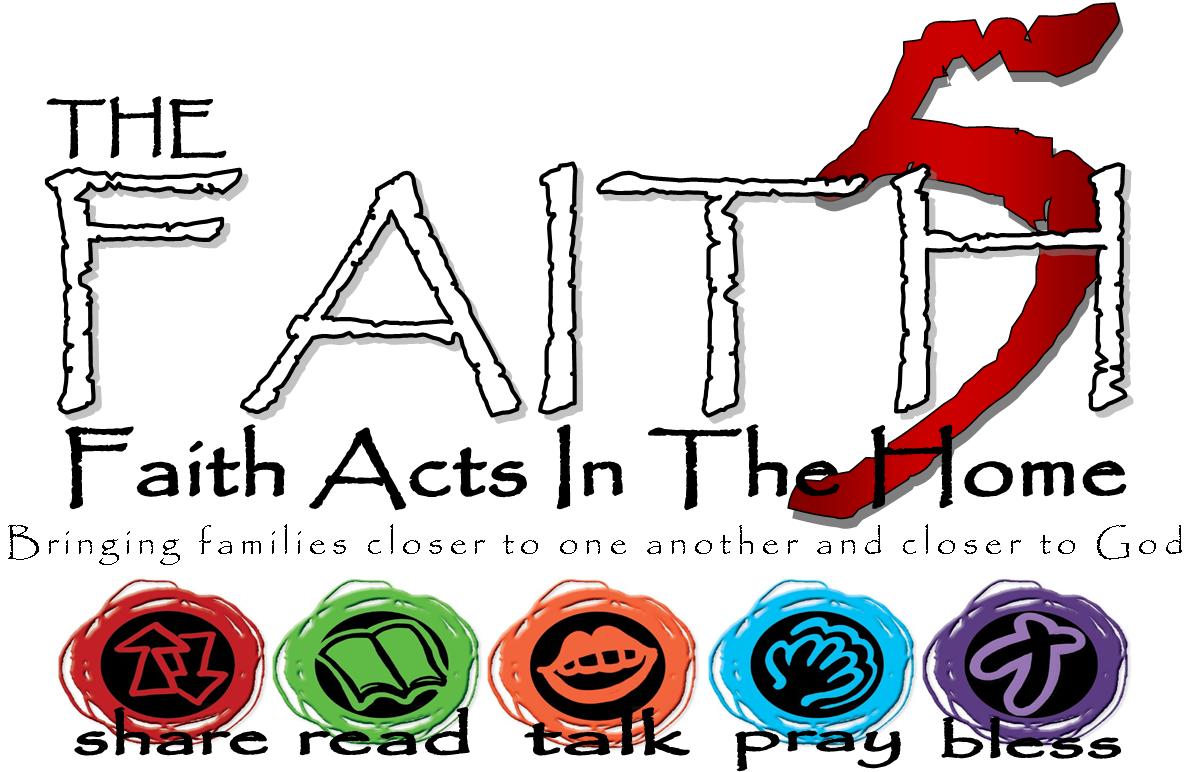 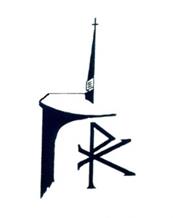 MTWI – Minute-To-Win-It… a silly game, meant to be played for 1 minute. Have a great time!  Play more than once.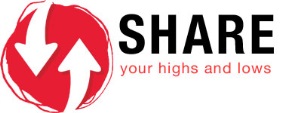 A reading that I/we connected with was… because…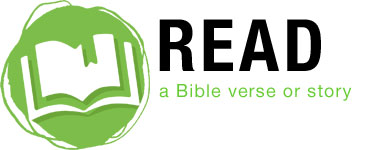 Sunday24-SepWeek 2 Word Alone. The bible is a gift from God and is the sole source of our faith and practice.Week 2 Word Alone. The bible is a gift from God and is the sole source of our faith and practice.Week 2 Word Alone. The bible is a gift from God and is the sole source of our faith and practice.Monday25-Sep2 Timothy 3:16Tuesday26-SepGenesis 22Wednesday27-SepThursday28-SepPsalm 46Friday29-SepChopstick Race MTWICereal in one central large bowl. Each player using only chopsticks (or 2 pencils) pick cereal piece one at a time and put into smaller bowl in front of each player. Most in bowl wins.Saturday30-Sep2 Timothy 3:10-17